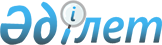 Об утверждении бюджета Становского сельского округа Мамлютского района Северо-Казахстанской области на 2021-2023 годыРешение маслихата Мамлютского района Северо-Казахстанской области от 5 января 2021 года № 82/13. Зарегистрировано Департаментом юстиции Северо-Казахстанской области 8 января 2021 года № 6898
      Сноска. Вводится в действие с 01.01.2021 в соответствии с пунктом 8 настоящего решения.
      В соответствии статьи 9-1, пунктом 2 статьи 75 Бюджетного кодекса Республики Казахстан от 4 декабря 2008 года, пунктом 2-7 статьи 6 Закона Республики Казахстан от 23 января 2001 года "О местном государственном управлении и самоуправлении в Республике Казахстан" маслихат Мамлютского района Северо-Казахстанской области РЕШИЛ:
      1. Утвердить бюджет Становского сельского округа Мамлютского района Северо-Казахстанской области на 2021-2023 годы согласно приложениям 1, 2 и 3 соответственно к настоящему решению, в том числе на 2021 год в следующих объемах:
      1) доходы –29267,2 тысяч тенге:
      налоговые поступления – 1118 тысяч тенге;
      неналоговые поступления – 29 тысяч тенге;
      поступления от продажи основного капитала – 0 тысяч тенге;
      поступления трансфертов – 28120,2 тысяч тенге;
      2) затраты – 29347,6 тысячи тенге;
      3) чистое бюджетное кредитование – 0 тысяч тенге:
      бюджетные кредиты– 0 тысяч тенге; 
      погашение бюджетных кредитов– 0 тысяч тенге;
      4) сальдо по операциям с финансовыми активами – 0 тысяч тенге:
      приобретение финансовых активов – 0 тысяч тенге;
      поступление от продажи финансовых активов государства – 0 тысяч
      тенге;
      5) дефицит (профицит) бюджета – -80,4 тысяч тенге;
      6) финансирование дефицита (использование профицита) бюджета – 80,4 тысяч тенге;
      поступления займов – 0 тысяч тенге;
      погашение займов – 0 тысяч тенге;
      используемые остатки бюджетных средств – 80,4 тысяч тенге.
      Сноска. Пункт 1 в редакции решения маслихата Мамлютского района Северо-Казахстанской области от 06.05.2021 № 5/13 (вводится в действие с 01.01.2021); от 14.12.2021 № 14/13 (вводится в действие с 01.01.2021).


      2. Установить, что доходы бюджета сельского округа на 2021 год формируются в соответствии с Бюджетным кодексом Республики Казахстан за счет следующих налоговых поступлений:
      1) индивидуальный подоходный налог по доходам, подлежащим обложению самостоятельно физическими лицами, у которых на территории села расположено заявленное при постановке на регистрационный учет в органе государственных доходов:
      место нахождения – для индивидуального предпринимателя, частного нотариуса, частного судебного исполнителя, адвоката, профессионального медиатора;
      место жительства – для остальных физических лиц;
      2) налог на имущество физических лиц по объектам обложения данным налогом, находящимся на территории села, сельского округа;
      3) земельный налог на земли населенных пунктов с физических и юридических лиц по земельным участкам, находящимся на территории села;
      4) налог на транспортные средства:
      с физических лиц, место жительства которых находится на территории села;
      с юридических лиц, место нахождения которых, указываемое в их учредительных документах, располагается на территории села;
      5) плата за размещение наружной (визуальной) рекламы:
      на открытом пространстве за пределами помещений в селе;
      в полосе отвода автомобильных дорог общего пользования, проходящих через территории села, сельского округа;
      на открытом пространстве за пределами помещений вне населенных пунктов и вне полосы отвода автомобильных дорог общего пользования.
      3. Установить, что доходы бюджета сельского округа формируется за счет следующих неналоговых поступлений:
      1) штрафы, налагаемые акимами сельских округов за административные правонарушения;
      2) добровольные сборы физических и юридических лиц;
      3) доходы от коммунальной собственности села, сельского округа (коммунальной собственности местного самоуправления):
      поступления части чистого дохода коммунальных государственных предприятий, созданных по решению аппарата акима сельского округа;
      доходы на доли участия в юридических лицах, находящиеся в коммунальной собственности села, сельского округа (коммунальной собственности местного самоуправления);
      доходы от аренды имущества коммунальной собственности села, сельского округа (коммунальной собственности местного самоуправления);
      другие доходы от коммунальной собственности села, сельского округа (коммунальной собственности местного самоуправления);
      4) другие неналоговые поступления в бюджет сельского округа.
      4. Установить, что доходы бюджета сельского округа формируются за счет следующих поступлений от продажи основного капитала:
      деньги от продажи государственного имущества, закрепленного за государственными учреждениями, финансируемыми из бюджета сельского округа.
      5. Учесть в бюджете субвенцию, передаваемую из районного бюджета в бюджет сельского округа на 2021 год, в сумме 21614 тысяч тенге.
      6. Учесть в бюджете сельского округа на 2021 год целевые текущие трансферты из республиканского бюджета на установление доплат к должностному окладу за особые условия труда в организациях культуры управленческому и основному персоналу в сумме 960 тысяч тенге.
      7. Учесть в бюджете сельского округа на 2021 год целевые текущие трансферты из районного бюджета на установку детской площадки в селе Афонькино Становского сельского округа Мамлютского района в сумме 3096 тысяч тенге.
      8. Настоящее решение вводится в действие с 1 января 2021 года. Бюджет Становского сельского округа Мамлютского района Северо-Казахстанской области на 2021 год
      Сноска. Приложение 1 в редакции решения маслихата Мамлютского района Северо-Казахстанской области от 06.05.2021 № 5/13 (вводится в действие с 01.01.2021); от 14.12.2021 № 14/13 (вводится в действие с 01.01.2021). Бюджет Становского сельского округа Мамлютского района Северо-Казахстанской области на 2022 год Бюджет Становского сельского округа Мамлютского района Северо-Казахстанской области на 2023 год
					© 2012. РГП на ПХВ «Институт законодательства и правовой информации Республики Казахстан» Министерства юстиции Республики Казахстан
				
      Председатель сессии маслихатаМамлютского районаСеверо-Казахстанской области

А. Кошанов

      Секретарь маслихатаМамлютского районаСеверо-Казахстанской области

Р. Нурмуканова
Приложение 1 к решениюмаслихата Мамлютского районаСеверо-Казахстанской областиот 5 января 2021 года№ 82/13
Категория
Категория
Категория
Наименование
Сумма, тысяч тенге
Класс
Класс
Наименование
Сумма, тысяч тенге
Подкласс
Наименование
Сумма, тысяч тенге
1
2
3
4
5
1) Доходы
29267,2
1
Налоговые поступления
1118
01
Подоходный налог
0
2
Индивидуальный подоходный налог
0
04
Налоги на собственность
1118
1
Налоги на имущество
66
3
Земельный налог
1
4
Налог на транспортные средства 
1051
2
Неналоговые поступления
29
3
Поступления от продажи основного капитала
29
4
Поступления трансфертов
28120,2
02
Трансферты из вышестоящих органов государственного управления
28120,2
3
Трансферты из районного (города областного значения) бюджета
28120,2
Функциональная группа
Функциональная группа
Функциональная группа
Наименование
Сумма, тысяч тенге
Администратор бюджетных программ
Администратор бюджетных программ
Наименование
Сумма, тысяч тенге
Программа
Наименование
Сумма, тысяч тенге
1
2
3
4
5
2) Затраты
29347,6
01
Государственные услуги общего характера
13827,9
124
Аппарат акима города районного значения, села, поселка,сельского округа
13827,9
001
Услуги по обеспечению деятельности акима города районного значения, села, поселка, сельского округа
13827,9
07
Жилищно-коммунальное хозяйство
4012
124
Аппарат акима города районного значения, села, поселка, сельского округа
4012
008
Освещение улиц населенных пунктов
658
009
Обеспечение санитарии населенных пунктов
600
011
Благоустройство и озеленение населенных пунктов 
2754
08
Культура спорт туризм и информационное пространство 
10115
124
Аппарат акима города районного значения, села, поселка, сельского округа
10115
006
Поддержка культурно-досуговой работы на местном уровне 
10115
12
Транспорт и коммуникации
400
124
Аппарат акима города районного значения, села, поселка, сельского округа
400
013
Обеспечение функционирования автомобильных дорог в городах районного значения, селах, поселках, сельских округах
400
13
Прочие
992
124
Аппарат акима города районного значения, села, поселка, сельского округа
992
040
Реализация мероприятий для решения вопросов обустройства населенных пунктов в реализацию мер по содействию экономическому развитию регионов в рамках Государственной программы развития регионов до 2025 года
992
3) Чистое бюджетное кредитование
0
Бюджетные кредиты
0
5
Погашение бюджетных кредитов
0
4) Сальдо по операциям с финансовыми активами
0
Приобретение финансовых активов
0
 6
Поступления от продажи финансовых активов государства
0
5) Дефицит (профицит) бюджета
-80,4
6) Финансирование дефицита (использование профицита ) бюджета
80,4
7
Поступления займов
0
16
Погашение займов
0
Категория
Категория
Категория
Наименование
Сумма, тысяч тенге
Класс
Класс
Наименование
Сумма, тысяч тенге
Подкласс
Наименование
Сумма, тысяч тенге
8 
Используемые остатки бюджетных средств
80,4
01
Остатки бюджетных средств
 80,4
1
Свободные остатки бюджетных средств
 80,4Приложение 2 к решениюмаслихата Мамлютского районаСеверо-Казахстанской областиот 5 января 2021 года№ 82/13
Категория
Категория
Категория
Наименование
Сумма, тысяч тенге
Класс
Класс
Наименование
Сумма, тысяч тенге
Подкласс
Наименование
Сумма, тысяч тенге
1
2
3
4
5
1) Доходы
24360
1
Налоговые поступления
1147
01
Подоходный налог
75
2
Индивидуальный подоходный налог
75
04
Налоги на собственность
1072
1
Налоги на имущество
13
3
Земельный налог
77
4
Налог на транспортные средства
982
2
Неналоговые поступления
0
3
Поступления от продажи основного капитала
0
4
Поступления трансфертов
23213
02
Трансферты из вышестоящих органов государственного управления
23213
3
Трансферты из районного (города областного значения) бюджета
23213
Функциональная группа
Функциональная группа
Функциональная группа
Наименование
Сумма, тысяч тенге
Администратор бюджетных программ
Администратор бюджетных программ
Наименование
Сумма, тысяч тенге
Программа
Наименование
Сумма, тысяч тенге
1
2
3
4
5
2) Затраты
24360
01
Государственные услуги общего характера
11920
124
Аппарат акима города районного значения, села, поселка,сельского округа
11920
001
Услуги по обеспечению деятельности акима города районного значения, села, поселка, сельского округа
11920
07
Жилищно-коммунальное хозяйство
1660
124
Аппарат акима города районного значения, села, поселка, сельского округа
1660
008
Освещение улиц населенных пунктов
802
009
Обеспечение санитарии населенных пунктов
731
011
Благоустройство и озеленение населенных пунктов
127
08
Культура спорт туризм и информационное пространство
9084
124
Аппарат акима города районного значения, села, поселка, сельского округа
9084
006
Поддержка культурно-досуговой работы на местном уровне
9084
12
Транспорт и коммуникации
487
124
Аппарат акима города районного значения, села, поселка, сельского округа
487
013
Обеспечение функционирования автомобильных дорог в городах районного значения, селах, поселках, сельских округах
487
13
Прочие
1209
124
Аппарат акима города районного значения, села, поселка, сельского округа
1209
040
Реализация мероприятий для решения вопросов обустройства населенных пунктов в реализацию мер по содействию экономическому развитию регионов в рамках Государственной программы развития регионов до 2025 года
1209
3) Чистое бюджетное кредитование
0
Бюджетные кредиты
0
5
Погашение бюджетных кредитов
0
4) Сальдо по операциям с финансовыми активами
0
Приобретение финансовых активов
0
 6
Поступления от продажи финансовых активов государства
0
5) Дефицит (профицит) бюджета
0
6) Финансирование дефицита (использование профицита ) бюджета
0
7
Поступления займов
0
16
Погашение займов
0
Категория
Категория
Категория
Наименование
Сумма, тысяч тенге
Класс
Класс
Наименование
Сумма, тысяч тенге
Подкласс
Наименование
Сумма, тысяч тенге
8 
Используемые остатки бюджетных средств
0
01
Остатки бюджетных средств
 0
1
Свободные остатки бюджетных средств
 0Приложение 3 к решениюмаслихата Мамлютского районаСеверо-Казахстанской областиот 5 января 2021 года№ 82/13
Категория
Категория
Категория
Наименование
Сумма, тысяч тенге
Класс
Класс
Наименование
Сумма, тысяч тенге
Подкласс
Наименование
Сумма, тысяч тенге
1
2
3
4
5
1) Доходы
24752
1
Налоговые поступления
1147
01
Подоходный налог
75
2
Индивидуальный подоходный налог
75
04
Налоги на собственность
1072
1
Налоги на имущество
13
3
Земельный налог
77
4
Налог на транспортные средства
982
2
Неналоговые поступления
0
3
Поступления от продажи основного капитала
0
4
Поступления трансфертов
23605
02
Трансферты из вышестоящих органов государственного управления
23605
3
Трансферты из районного (города областного значения) бюджета
23605
Функциональная группа
Функциональная группа
Функциональная группа
Наименование
Сумма, тысяч тенге
Администратор бюджетных программ
Администратор бюджетных программ
Наименование
Сумма, тысяч тенге
Программа
Наименование
Сумма, тысяч тенге
1
2
3
4
5
2) Затраты
24752
01
Государственные услуги общего характера
12073
124
Аппарат акима города районного значения, села, поселка,сельского округа
12073
001
Услуги по обеспечению деятельности акима города районного значения, села, поселка, сельского округа
12073
07
Жилищно-коммунальное хозяйство
1732
124
Аппарат акима города районного значения, села, поселка, сельского округа
1732
008
Освещение улиц населенных пунктов
837
009
Обеспечение санитарии населенных пунктов
763
011
Благоустройство и озеленение населенных пунктов
132
08
Культура спорт туризм и информационное пространство
9176
124
Аппарат акима города районного значения, села, поселка, сельского округа
9176
006
Поддержка культурно-досуговой работы на местном уровне
9176
12
Транспорт и коммуникации
509
124
Аппарат акима города районного значения, села, поселка, сельского округа
509
013
Обеспечение функционирования автомобильных дорог в городах районного значения, селах, поселках, сельских округах
509
13
Прочие
1262
124
Аппарат акима города районного значения, села, поселка, сельского округа
1262
040
Реализация мероприятий для решения вопросов обустройства населенных пунктов в реализацию мер по содействию экономическому развитию регионов в рамках Государственной программы развития регионов до 2025 года
1262
3) Чистое бюджетное кредитование
0
Бюджетные кредиты
0
5
Погашение бюджетных кредитов
0
4) Сальдо по операциям с финансовыми активами
0
Приобретение финансовых активов
0
 6
Поступления от продажи финансовых активов государства
0
5) Дефицит (профицит) бюджета
0
6) Финансирование дефицита (использование профицита ) бюджета
0
7
Поступления займов
0
16
Погашение займов
0
Категория
Категория
Категория
Наименование
Сумма, тысяч тенге
Класс
Класс
Наименование
Сумма, тысяч тенге
Подкласс
Наименование
Сумма, тысяч тенге
8 
Используемые остатки бюджетных средств
0
01
Остатки бюджетных средств
 0
1
Свободные остатки бюджетных средств
 0